Сроки проведения Чемпионата: 9 - 12 апреля 2024 годаСроки проведения соревнований:___11 апреля 2024 года__Место проведения: Свердловская область, город Нижний Тагил, пр. Ленина, д. 2аНазвание организации: ГАПОУ СО «Нижнетагильский торгово-экономический колледж»Контактное лицо: Рыбникова Юлия Викторовна, +7(912)256-30-85Главный эксперт: Ростокина Светлана Сергеевна. +7(919)373-59-29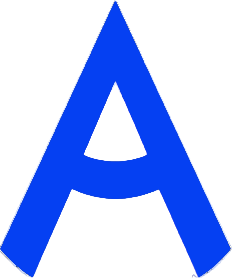 ПРОГРАММА ПРОВЕДЕНИЯ ЧЕМПИОНАТА СВЕРДЛОВСКОЙ ОБЛАСТИ «АБИЛИМПИКС» - 2024 ПО КОМПЕТЕНЦИИ «Торговое дело»КАТЕГОРИЯ УЧАСТНИКОВ _____студенты___1 день – 10 апреля 2024 годаПОДГОТОВИТЕЛЬНЫЙ ДЕНЬ1 день – 10 апреля 2024 годаПОДГОТОВИТЕЛЬНЫЙ ДЕНЬ1 день – 10 апреля 2024 годаПОДГОТОВИТЕЛЬНЫЙ ДЕНЬВремяМероприятиеМесто проведения12.00 – 12.10Прибытие участников, гостей. Фойе 12.10 – 14.00Мероприятия деловой части. Семинар-практикум «Педагог инклюзии»Конференц-зал15.00-16.00Работа с платформой оценки соревнованийКомната экспертов15.00Отъезд участников, гостей.2 день – 11 апреля 2024 годаЦЕРЕМОНИЯ ОТКРЫТИЯ/СОРЕВНОВАТЕЛЬНЫЙ ДЕНЬ2 день – 11 апреля 2024 годаЦЕРЕМОНИЯ ОТКРЫТИЯ/СОРЕВНОВАТЕЛЬНЫЙ ДЕНЬ2 день – 11 апреля 2024 годаЦЕРЕМОНИЯ ОТКРЫТИЯ/СОРЕВНОВАТЕЛЬНЫЙ ДЕНЬВремяМероприятиеМесто проведения09.00-09.30ЗавтракСтоловая колледжа09.30-10.30Прибытие участников, экспертов на площадку проведения. Регистрация. Ознакомление с кодексом этики, распределение ролей, оформление согласий на обработку ПД, жеребьевкаКонференц-зал10.30-11.00Церемония открытия. Конференц-зал11:00-11.15Размещение участников по рабочим местам, инструктаж по технике безопасности.Конкурсная площадка, аудитория 2711.15-12.15Выполнение конкурсного задания по модулю 1.Конкурсная площадка, аудитория 2712.25-13.25Выполнение конкурсного задания по модулю 2.12.10 – 14.00Мероприятия профориентационной части. Мастер-классы Читальный залКонференц-зал13:25-14:20Обед Столовая колледжа14.20-15.00Выполнение конкурсного задания по модулю 3.Конкурсная площадка, аудитория 2715.00-15.40Выполнение конкурсного задания по модулю 4.Конкурсная площадка, аудитория 2715.40-16.30Рабочее заседание экспертов по компетенции, итоги первого дня соревнований.Комната экспертов15.30 – 16.30Мероприятия культурной части. Концерт для участников и гостей «Радуга талантов».Актовый зал16.30 – 17.00Подведение итогов соревнований.Награждение участников.Актовый зал17.00 – 17.30Ужин Столовая колледжа17.30Отъезд участников, гостей.3 день – 12 апреля 2024 годаЦЕРЕМОНИЯ ЗАКРЫТИЯ3 день – 12 апреля 2024 годаЦЕРЕМОНИЯ ЗАКРЫТИЯ3 день – 12 апреля 2024 годаЦЕРЕМОНИЯ ЗАКРЫТИЯВремяМероприятиеМесто проведения15.00 - 16.30Церемония закрытия Чемпионата Свердловской области «Абилимпикс», онлайн трансляция из студии «Дворца молодёжи»Подключение к онлайн трансляции с площадки проведения (адрес: г. Н. Тагил, пр. Ленина, д.2а)